老干部党委退休第二、第五党支部开展党史学习教育主题党日活动为了进一步让离退休干部党员在多种形式中学党史，提升党史学习教育质量，天津商业大学退休第二、第五党支部组织离退休老党员赴张园，观看《奠基岁月——天津市军管会和中共天津市委在张园》主题展览，深入推进党史学习教育走深走实。张园作为中共天津市委第一个公开的办公场所，承载着解放初期津沽大地的红色记忆，见证了天津人民这段艰辛曲折而又激情燃烧的岁月。主题展览通过200余幅图片、100余件文物展品，生动还原了1949-1956年期间党的发展历程，真实展示了军管会和市委领导天津人民进行解放天津、建设天津所取得的辉煌成就和宝贵经验。老党员们一致认为，通过这次主题党日活动，近距离感受红色历史，深化了对党史的切身体会。83岁的退休老党员陈治强说：“通过参观张园，切实感受到了老一辈艰苦奋斗的精神，感受到目前的幸福生活来之不易。”退休老党员庞秀瑞说：“学习党史，就是要把老一辈人的精神面貌、艰苦奋斗的精神融入工作生活中，教育更多的孩子们了解历史，让他们将来也为建设天津做更多的贡献。”大家表示，将不忘初心，牢记使命，切实担起属于这一代人的职责和使命，以实际行动践行初心，进一步激发离退休老党员发挥人生余热、继续为党为国奉献的热情。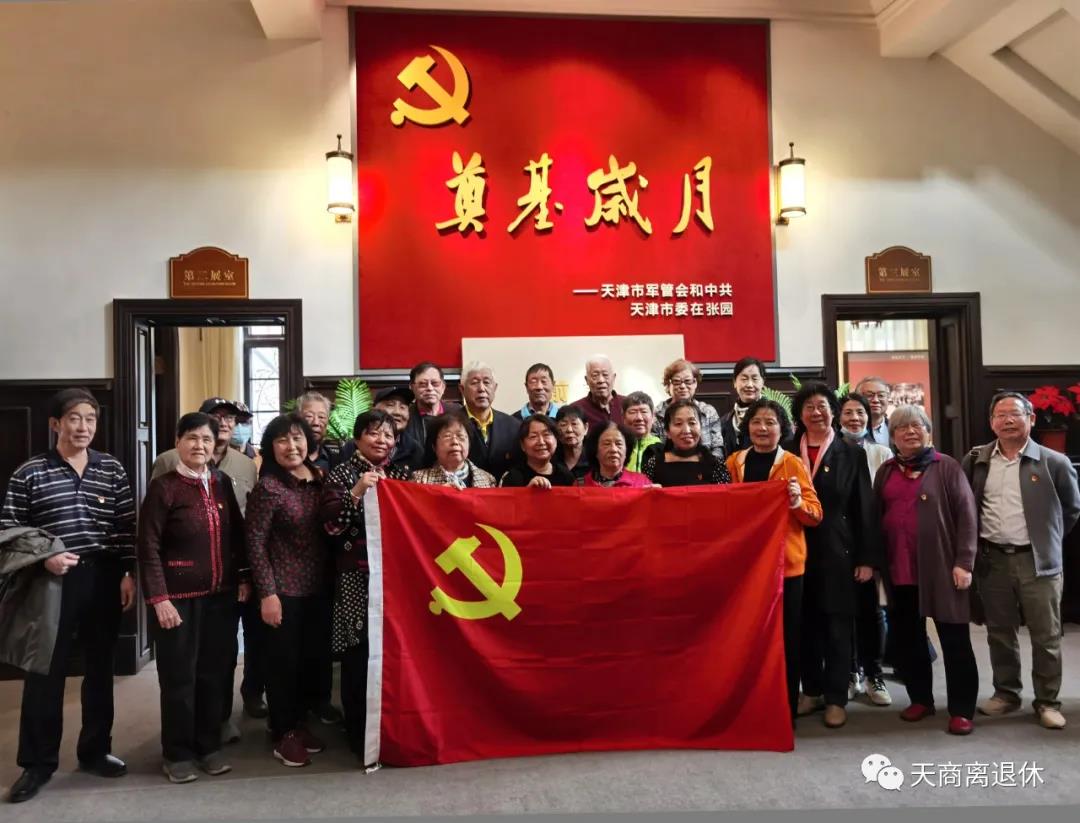 